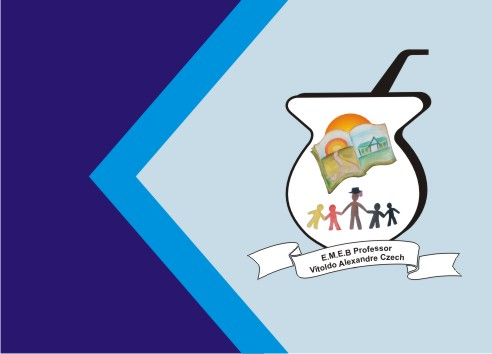 ATIVIDADE DE ARTESBINCADEIRAS FOLCLÓRICAS (Somente para leitura)As brincadeiras folclóricas reúnem diversos jogos tradicionais e populares. São muito utilizadas na educação infantil, pois além de divertirem, trabalham com a cognição, a coordenação, a criatividade, a concentração e desenvolve a interação social das crianças.Essas brincadeiras são passadas de geração em geração e normalmente não possuem um autor definido. Portanto, elas podem sofrer algumas modificações, seja no nome ou nas regras, dependendo da região do país.Lembre-se que o folclore reúne diversas expressões de caráter popular, como as lendas, músicas, cantigas, danças, crenças, festas, provérbios, adivinhações, anedotas, parlendas, etc.Arco e flechaMateriais utilizados: arco e flecha; alvoNúmero de participantes: 2, no mínimoObjetivo: tentar acertar o alvo o maior número de vezesO arco e flecha é uma brincadeira muito divertida que estimula a coordenação das crianças. Primeiramente, coloca-se o alvo a uma distância razoável (e isso irá depender da idade das crianças) e uma pessoa por vez vai tentar atingir o centro, que valerá mais pontos.Pode-se fazer rondas de três jogadas e quem conseguir atingir uma flecha mais próximo do centro do alvo, ganha. Caso não tiverem os objetos para fazer a brincadeira, as próprias crianças, com o auxílio dos pais, podem recortar um papelão na forma de círculo, indicando com uma caneta o centro. Já para substituírem o arco e flecha, pode-se fazer bolinhas coloridas para tentar atingir o alvo.Exemplos: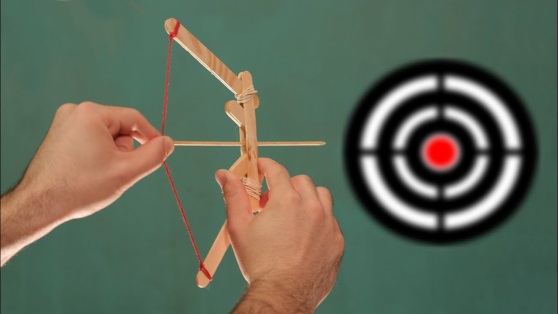 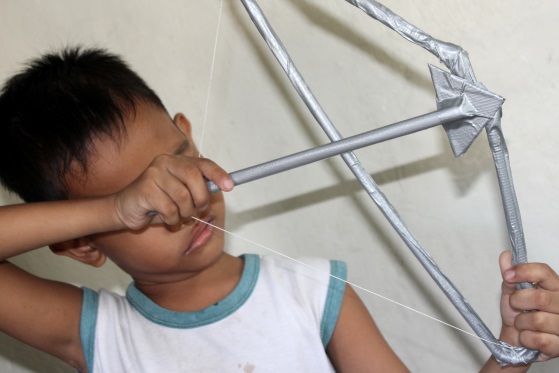 